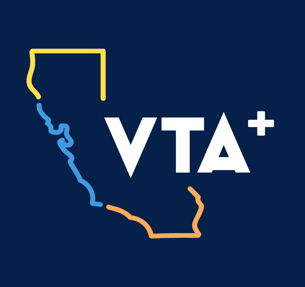 Continuing Education Units (CEUs): UCSF Pandemic Initiative for Equity and Action is an approved provider of continuing education by the California State Board of Registered Nurses, Provider Number CEP 17635. This training is approved for 2 continuing education hours. Board requirements prevent us from offering CE credit to people who arrive more than 15 minutes after the start of the training or leave the training early. Therefore, partial credit will not be awarded. For questions about CEUs, please email: vta.uc.continuingeducationunits@gmail.com.Cancellation Policy: Please notify program team 48 hours before training date if you would like to cancel or reschedule.Refund Policy: Classes are free of charge and no refund will be provided.ActivityActivityOverviewDurationMeeting timeIntroductionWelcome and introduction to the live trainingWelcome and introduction to the live training5 min12:00 PM- 12:05 PMBasics of COVID-19 Vaccines for ChildrenWhich vaccines are approved, their dosing schedule, safety, and benefits.Which vaccines are approved, their dosing schedule, safety, and benefits.25 min12:05 PM – 12:30 PMHealth Coaching ToolsHow to talk to parents and guardians about the vaccine.How to talk to parents and guardians about the vaccine.10 min12:30 PM – 12:40 PMResponding to Frequently Asked QuestionsBest practices for responding to questions from parents and guardians about COVID-19 vaccines. Best practices for responding to questions from parents and guardians about COVID-19 vaccines. 10 min12:40 PM –12:50 PMBREAK10 min12:50 PM- 1:00PMIntro to Breakout Activities5 min1:00 PM- 1:05 PMBreakout ActivitiesPractice using health coaching tools and responding to frequently asked questions in role play interviews. Practice using health coaching tools and responding to frequently asked questions in role play interviews. 60 min1:05 PM- 2:05 PMBreakout DebriefDebrief from your breakout sessionsDebrief from your breakout sessions10 min2:05 PM-2:15PMCloseRapid review, questions, closingRapid review, questions, closing5 min2:15 PM – 2:20 PMComplete Post-Training SurveyA short survey consisting of 6 questions to assess the knowledge and skills you obtained and how you plan to apply them in your work. A short survey consisting of 6 questions to assess the knowledge and skills you obtained and how you plan to apply them in your work. 5 min2:20 PM – 2:25 PM